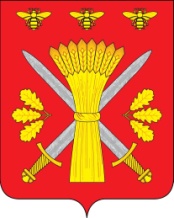                            РОССИЙСКАЯ ФЕДЕРАЦИЯ                                 ОРЛОВСКАЯ ОБЛАСТЬТРОСНЯНСКИЙ РАЙОННЫЙ СОВЕТ НАРОДНЫХ  ДЕПУТАТОВРЕШЕНИЕ 6 декабря 2018г.                                                                 № 153    с.Тросна                          Принято на двадцать четвертом заседании районного                               Совета народных депутатов пятого  созыва   О досрочном прекращении полномочий депутата Троснянского районного Совета народных депутатовпятого созыва Барановой Т.С.В соответствии с Федеральным законом «Об общих принципах организации местного самоуправления в РФ», руководствуясь пунктом 11 части 1 статьи 26 Устава Троснянского района Орловской области, на основании решения Малахово-Слободского  сельского Совета народных депутатов от 28 ноября 2018 год №252-а, Троснянский районный Совет народных депутатов РЕШИЛ:1.Прекратить досрочно полномочия депутата Троснянского районного Совета народных депутатов пятого созыва Барановой Т.С.2. Настоящее решение вступает в силу с момента подписания.3. Опубликовать настощее решение в газете «Сельские зори».Председатель районногоСовета народных депутатов                                        В.И. Миронов   И.о.Главы района                                       И.И.Писарева